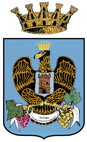 COMUNE DI VITTORIACOMITATO UNICO DI GARANZIAIl  CUG  del COMUNE DI VITTORIA  che, in ossequio alla vigente normativa, è stato nominato giusta Determinazione Dirigenziale N. 852 del 02.04.2012 e rinnovato dopo 4 (quattro) anni, giusta Determinazione Dirigenziale N. 1244 del 05.05.2016, risulta così composto: Rappresentanti dell’Amministrazione:Rappresentanti designati dalle OO.SS.CARICANOMEPresidenteLa Rosa AntoniettaTitolare Rappresentante AmministrazioneRavalli GiuseppaTitolare Rappresentante AmministrazionePerrucci CamillaTitolare Rappresentante AmministrazioneSortino GioacchinoTitolare Rappresentante AmministrazioneNicastro SalvatoreTitolare Rappresentante AmministrazioneLuminoso FortunatoSupplente Rappresentante AmministrazioneCavallo Tiziana                         (Ravalli Giuseppa)Supplente Rappresentante AmministrazioneBenvissuto Gianna                    (Perrucci Camilla)Supplente Rappresentante AmministrazioneEterno Giancarlo                   (Sortino Gioacchino)Supplente Rappresentante AmministrazioneCicirello Paolo                          (Nicastro Salvatore)Supplente Rappresentante AmministrazioneCavanna Walter                   (Luminoso Fortunato)Segretaria  del l CUGMandarà AngelaCARICANOMETitolare Rappresentante    OO.SS.        UILCaci GiovanniTitolare Rappresentante    OO.SS.        CGILPuglia PatriziaTitolare Rappresentante    OO.SS.        CISLArgento LorenaTitolare Rappresentante    OO.SS.        UGLGiaccone M. ConcettaTitolare Rappresentante    OO.SS.        SILPOLPinnizzotto NelloSupplente Rappresentante OO.SS.       UILMorales FrancoSupplente Rappresentante OO.SS.       CGILFiorellini M. LuisaSupplente Rappresentante OO.SS.       CISLCorallo M. PinaSupplente Rappresentante OO.SS.       UGLFrasca EmanuelaSupplente Rappresentante OO.SS.      SILPOLDi Geronimo Giuseppe